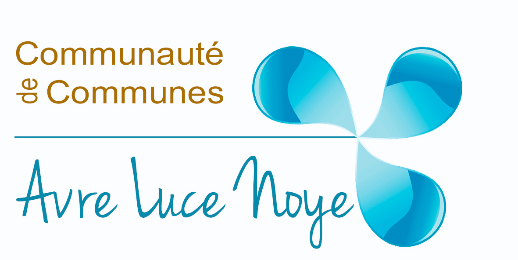 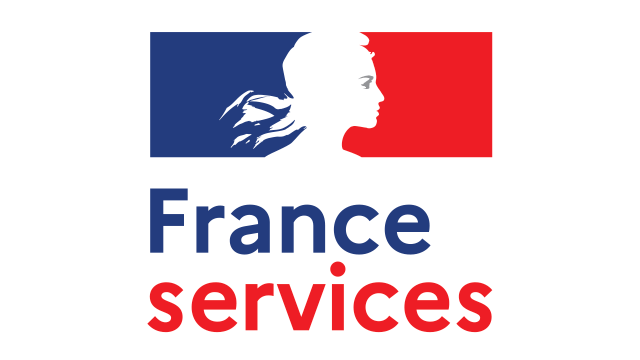 
PERMANENCES DE L’ESPACE FRANCE SERVICES13, rue Maurice Garin 80110 MOREUIL 
Veuillez-vous rapprocher de l’Espace France Services au 03 60 12 28 10 pour toutes informations complémentaires.MOIS DE FÉVRIER 2023MOIS DE FÉVRIER 2023MOIS DE FÉVRIER 2023MOIS DE FÉVRIER 2023MOIS DE FÉVRIER 2023MOIS DE FÉVRIER 2023DatePartenaireHorairesAvec rendez-vousSans rendez-vous01/02Maison Départementale des Personnes Handicapées (MDPH)9h à 11h X01/02Direction Générale des Finances Publiques (DGFIP) 14h à 16h30X02/02Association Tutélaire de la Somme (ATS)9h à 12hX03/02Urbanisme CCALN9h à 12h / 14h à 16hX07/02Conseil Régional9h à 12hX08/02Maison Départementale des Personnes Handicapées (MDPH)9h à 11h X08/02Direction Générale des Finances Publiques (DGFIP) 14h à 16h30X10/02Urbanisme CCALN9h à 12h / 14h à 16hX14/02Conseil Départemental de l’Accès au Droit (CDAD)9h à 11hX15/02Maison Départementale des Personnes Handicapées (MDPH)9h à 11h X17/02Urbanisme CCALN9h à 12h / 14h à 16hX22/02Maison Départementale des Personnes Handicapées (MDPH)9h à 11hX22/02Direction Générale des Finances Publiques (DGFIP) 14h à 16h30X24/02Urbanisme CCALN9h à 12h / 14h à 16hX28/02Agence Départementale d’Information sur le Logement
(ADIL)9h à 12hX